南瑞集团关于国家电网有限公司2020年高校毕业生招聘第二批统一考试通知（北京考点）各位考生：根据国家电网有限公司招聘工作要求，本次招聘考试主要分为考试确认、资格审查、机试和面试四个阶段，受疫情影响，考试期间还需要做好防控工作，现将相关考试要求通知如下：一、考试确认北京考点考试范围：应聘南瑞集团现所在地位于北京的考生在北京参加现场资格审查和考试。公司将于6月28日18：00、6月30日20：00前分两批通过招聘平台（http://zhaopin.sgcc.com.cn）站内消息和手机短信的方式通知通过简历筛选的考生，未通过简历筛选的不再另行通知。接到考试通知后，请务必在规定时间（两批分别为6月29日和7月1日24:00前）登录招聘平台确认是否参加，逾期将取消考试资格。如收到多个单位通知，考生只能选择确认一家，一经确认无法更改，请考生慎重选择。二、现场资格审查1.审查范围：收到考试通知的考生均须参加现场资格审查；博士无须参加考试审查，直接参加面试。2.审查时间及地点审查时间：7月3日（周五）8:30—12:30审查地点：北京市电力公司培训中心培训楼104，地址位于北京市石景山区模式口大街3号大院。（地址图见附件）3.审查内容（1）毕业生个人信息与招聘平台填报信息是否一致，包括个人身份信息、学籍信息及相关资格认证信息等；审查毕业生相关证书（英语等级证书、就业推荐表、成绩单）的原件。（2）确定考试专业、考号、考场等信息，发放考生准考证（现场打印）。4.携带资料现场资格审核时考生需携带的资料如下：①国内院校毕业生：身份证、学生证、成绩单（加盖学校公章）、毕业生就业推荐表（加盖学校公章）、英语等级证、计算机等级证等原件；全部高等教育阶段学籍验证报告（打印版）。研究生还需携带本科及以上学历的毕业证、学位证原件。②国外院校毕业生：身份证；教育部留学服务中心出具的国外学历学位认证书原件，未获得国外学历学位认证书的需提供按时取得认证的声明（现场签订）；成绩单（或课程表）原件及翻译材料（加盖翻译公司印章）；研究生还需携带本科及以上学历的毕业证、学位证原件。提醒：毕业生招聘平台所填专业与学籍验证报告显示专业必须一致，如出现较大差异需提供学校证明文件，请同学务必提前做好相关准备。三、机试1.考试形式：上机考试2.考试时间、地点：7月5日上午9:00-12:00，电工类研究生、电工类本科、计算机类、通信类；下午15:00-18:00，其他工学类、财会类、管理类、其他专业。地点：北京市电力公司培训中心，地址位于北京市石景山区模式口大街3号大院。具体考场分配以资格审查现场确认为准。3.考试内容各专业考试大纲详见招聘平台公告栏中发布的考纲。4.注意事项考生需携带准考证、二代身份证、签字笔、2B铅笔、橡皮、无记忆功能计算器等考试工具，于正式考试前40分钟抵达考点，进行身份确认后，方可进入考场。严禁携带考试相关资料和手机等通讯设备。5.成绩查询7月7日上午9:00后，考生可在招聘平台查询本人考试成绩（用户登录->待办事项->成绩查询）。四、面试7月17日前，南瑞集团根据工作需要确定面试时间和面试形式，自行组织面试工作（已参加面试的考生不再安排）。五、疫情防控1.凭本人身份证、“健康绿码”（北京健康宝显示为“未见异常”），体温测试合格（不高于37.3℃），无发热、乏力、干咳等异常症状者，方可正常进入。进入考点后必须全程佩戴口罩。2.来自北京新发地等涉疫市场、涉疫社区，北京市中高风险街道（乡镇）居住等“应检尽检”人员，国内其他高中风险地区（如有）返京人员，除满足上述第（1）条要求外，还应确保6月11日之后核酸检测为阴性（如有报告提交复印件），方可正常进入。3.本人（或共同居住人员）因到过北京新发地批发市场、天陶红莲市场、玉泉东市场等风险场所，或密切接触过确诊病例、疑似病例、无症状感染者、风险市场相关人员的，必须按照政府及当地社区相关要求完成集中观察或居家隔离，除满足上述第（1）条要求外，还应确保6月11日之后核酸检测为阴性（如有报告提交复印件），方可正常进入。4.6月11日后国（境）外入境进京人员，须按北京市要求实行14天集中观察，观察期满后，满足上述第（1）条要求方可正常进入。5.本人和同住人员，要高度重视在考前关键时期的自我防护，尽量不去中高风险地区、不去人员密集场所，遵守北京市各项疫情防控要求。6.满足以上疫情防控要求的人员，在资格审核时须现场签订《疫情防控个人承诺书》（现场发放），作出相应承诺并现场提交。六、其他注意事项1.招聘考试咨询话:025-81092328/81092323/81092322。2.资格审查地点路线见附件。附件：北京市电力公司培训中心地图南瑞集团人力资源部2019年6月28日附件：北京市电力公司培训中心地图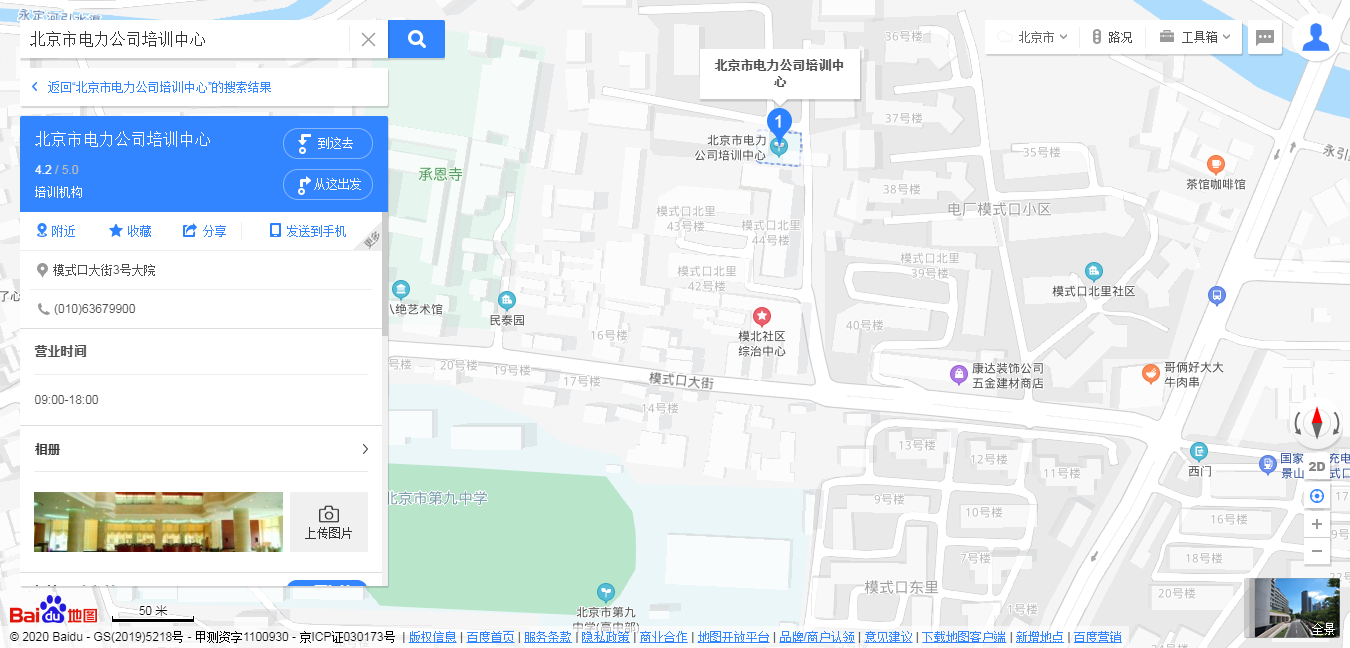 